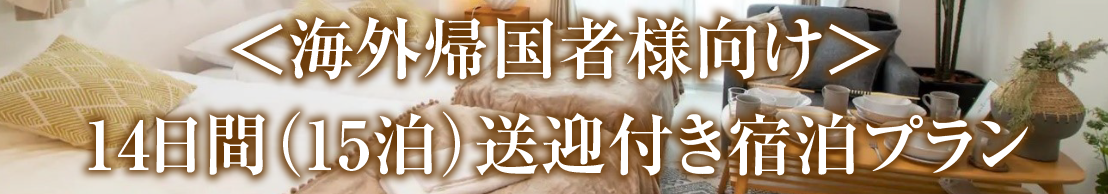 ＜お申込みシート＞チェックイン希望日チェックアウト希望日所属先名称氏名住所同部屋宿泊ご予定者様全員のフルネーム同部屋宿泊ご予定者様全員のフルネーム同部屋宿泊ご予定者様全員のフルネーム必要ベッド数出国／経由国飛行機の便名到着空港到着予定日時チェックアウト後送迎希望先ご希望エリア（記入例：新宿）その他ご要望パスポート１Ｐ目の写真を貼付ください。※代表１名様分